Bellsquarry Primary School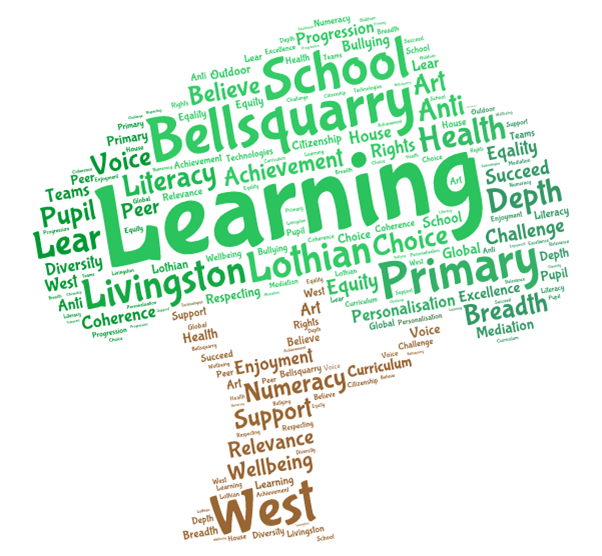 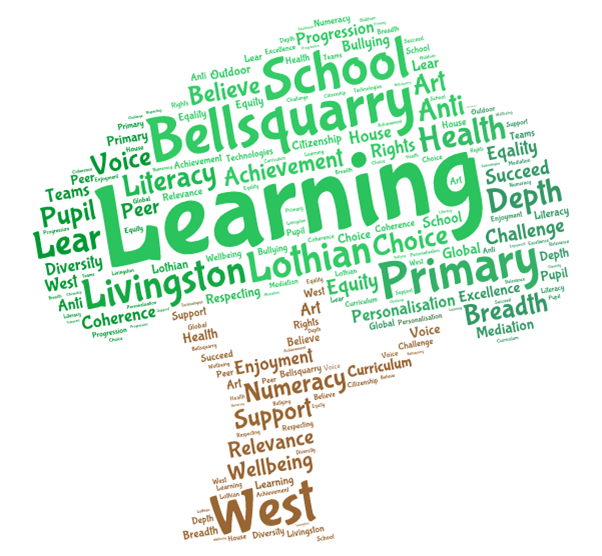 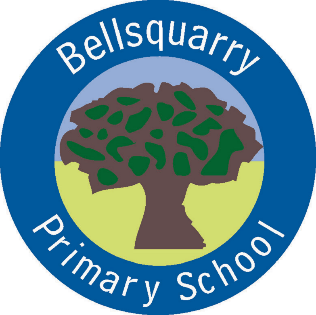 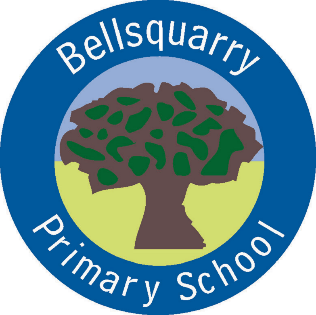 P3 Learning Overview Term 1 (August – October 2017-18)The main focus for learning this term will be:LiteracyJolly Phonics spelling and grammarWriting – imaginative stories, personal writing, functional formatsListening and talking through Show and Tell
NumeracyTimeConcepts of multiplication and divisionAddition and subtraction
Health & WellbeingEmotion WorksYoga and Fitness with Mrs GreenGrowth MindsetRights-Respecting Schools and community-building
Interdisciplinary LearningBirdsDiscrete SubjectsFrench - Mrs Weatherston Sharma – more complex greetings, numbers to 20, favourite colours, weatherMusic – Singing, accompanimentScience – Materials and their propertiesRME – Caring: God and AllahArt – Mrs Martin –Tuesday -  Birds
Opportunities for personal achievement and involvement in the ethos and wider life of the schoolHouse PointsClassroom jobs and responsibilitiesGroup of the WeekCfE certificatesSharing wider achievements at Show and Tell, through Profiling and on an ad-hoc basisOther informationPE – Mrs Green – Monday